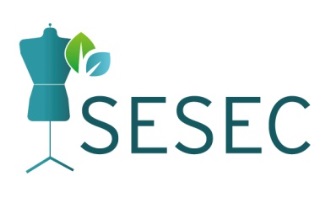 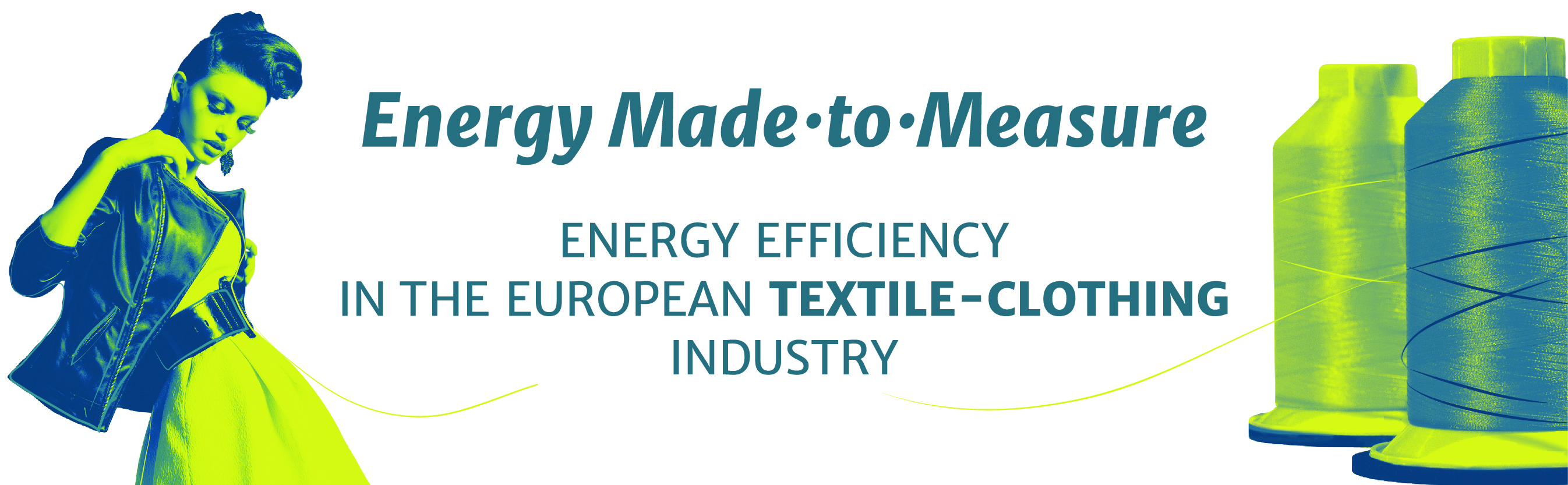 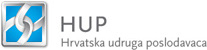 SESEC, Energy Made to Measure SESEC (Sustainable Energy Saving for the European Clothing Industry) je projekt utemeljen na idejama koje dolaze iz industrije. Namijenjen je tvrtkama u odjevnoj industriji, zainteresiranim za mogućnost samoprocjene energetske učinkovitosti i područja isplativosti u cilju ostvarivanja ušteda. Projekt je sufinanciran od strane EU Komisije iz programa Inteligentne Europske Energije kojim EU komisija promovira energetsku učinkovitost i racionalno korištenje energije. Ciljevi projekta su: razvoj, test i ponuda alata za procjenu energetske učinkovitosti u proizvodnji odjeće, sačinjen od vodiča i web aplikacija, prilagođenih MSP i velikim tvrtkama. povećanje projektnog učinka prijenosom rezultata u sektoru kroz kanale EURATEX članica i zainteresiranih tvrtki obuka i potpora tvrtkama pri implementaciji mjera za uštedu energije vodeći računa o isplativosti srednjoročno, poboljšati mogućnosti za energetsku efikasnost za cijelu odjevnu industriju u Europi. Početak projekta: ožujak 2011. 
Završetak projekta: rujan 2014. Nositelj projekta: EURATEX. Partneri u projektu su: CITEVE (PT),   Gherzi (Europe),     ENEA (IT),    INCDTP (RO),    DITF (DE),    BMS (BE),    PIRIN-TEX(BG),    BAATPE (BG) + HUP (HR)Projekt je razvio alat za samoprocjenu trenutnog stanja u tvrtkama po pitanju utroška energije kao i personalizirani i prilagođeni pristup odabiru najboljih rješenja za ostvarenje ušteda te mnoge identificirane primjere dobre prakse. Kontakt: Hrvatska udruga poslodavacaAna Falak, direktorica granskih udrugaRadnička cesta 52, 10000 Zagreb Tel: 01 4897 571Fax: 01 4897 581e-mail: ana.falak@hup.hr 